  السيرة العلمية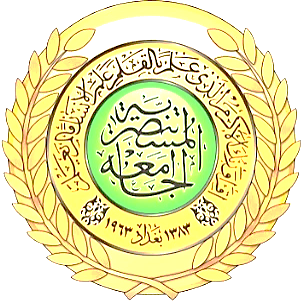 الاسم الثلاثي: اثير محمد مجيد
الكلية /القسم: كلية الآداب / قسم علم النفس
الوظيفية الحالية: تدريسي في كلية الآداب 
الشهادات الحاصل عليها:ماجستير علوم  كيمياء 
التخصص العام: ماجستير في علوم الكيمياء
التخصص الدقيق: ماجستير في الكيمياء العضوية
الخبرات اللغوية: حاصل على شهادة التوفل في اللغة الانكليزية
اللقب العلمي/الجهة المانحة :  مدرس مساعد   / كلية الآداب  
سنوات الخدمة الجامعية:11 سنة
عنوان رسالة الماجستير :تحضير بعض مشتقات الجديد للسلفوناميد معتمد على 1,3,4 اوكسازول مع قياس الفعالية البايولوجية لها
عنوان رسالة الدكتوراه:
رقم الهاتف: 07733766798
البريد الإلكتروني:atheer.mjd@yahoo.comالجوائز والمنح الدراسية والتكريم:البحوث العلمية المنشورة :الخبرات التدريسية:    الدورات التدريبية:المناصب الإدارية:تأسم الجائزة والمنح والتكريمالجهة المانحةالسنةحاصل على7 شكر وتقديررئاسة الجامعة المستنصريةعمادة كلية الآداب2016-2006تعنوان البحثمكان النشرالناشرالسنةSynthesis of some new sulfonamide derivatives based on 1,3,4-oxadiazoleIndiaJournal of Chemical and Pharmaceutical Research2015تاسم المادة التدريسيةالسنة12أستاذ مادة البيولوجي للمرحلة الاولى في علم النفسأستاذ مادة الوراثة للمرحلة الثانية في علم النفس2015-20172016-تاسم التدريبواسم المؤسسة التي أجرت التدريبالمكانالسنةطرائق التدريسكلية التربية/الجامعة المستنصريةكلية التربية2014تالمناصب الإداريةفترة التكلفةمسؤول وحدة مطبعة الآداب2015-